Выставка в Белорусско-Российском университете, приуроченная ко «Дню открытых дверей»10 апреля в Белорусско-Российском университете состоялся «День открытых дверей». На выставке университета представлены разработки от 6 факультетов. Все разработки были снабжены информационно-рекламными материалами, включающими основные технические характеристики и назначение разработок, а также контактные данные разработчиков. Дополнительная информация была размещена на мультимедийных панелях. Также у будущих студентов прошло знакомство с университетом, экскурсии по лабораториям, конкурсы и памятные подарки, встреча с администрацией университета, деканами факультетов, ответственным секретарем приемной комиссии.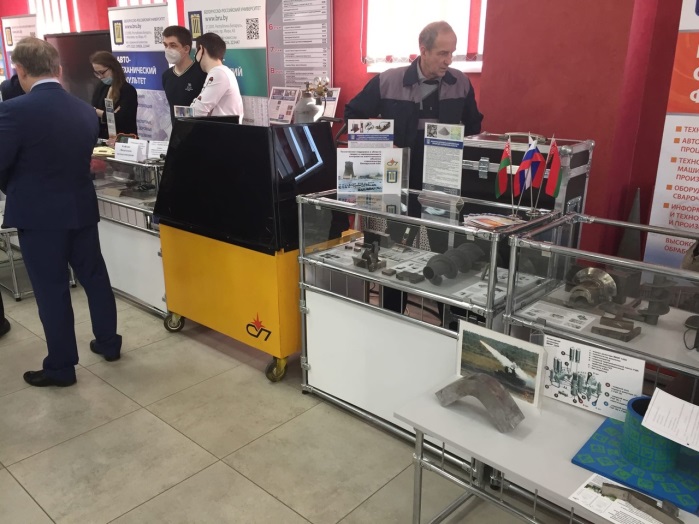 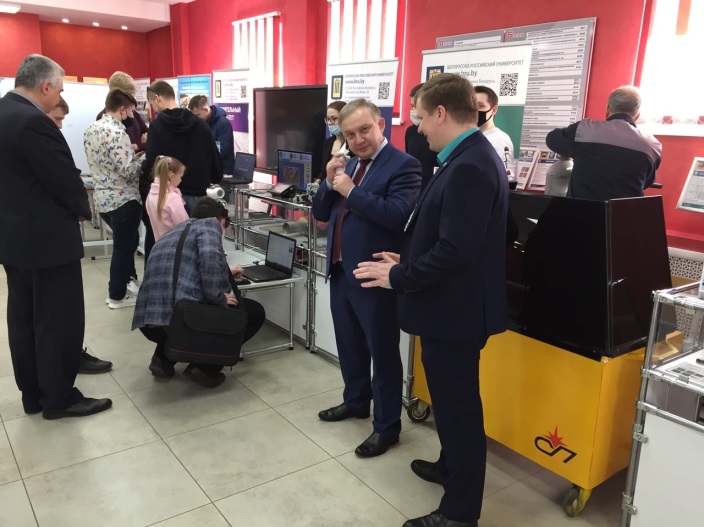 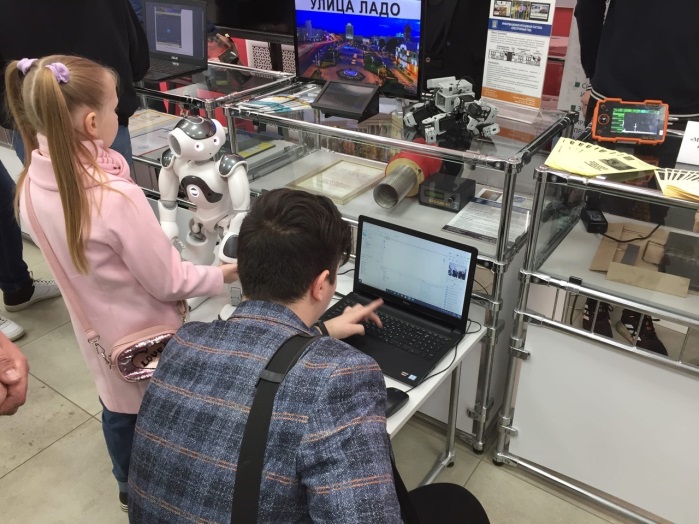 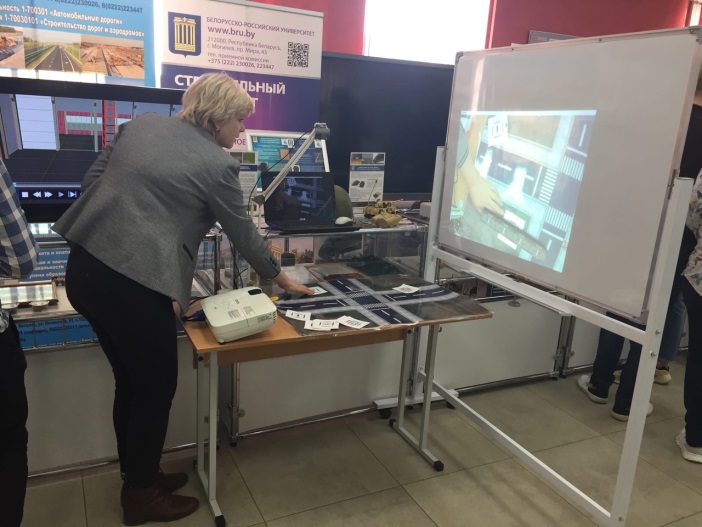 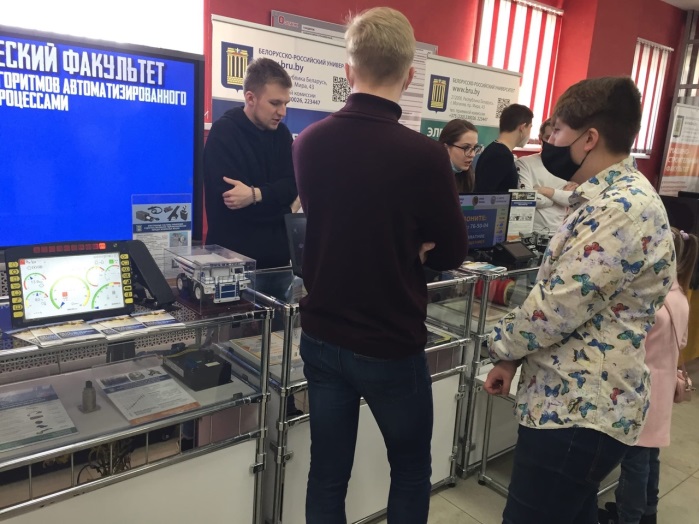 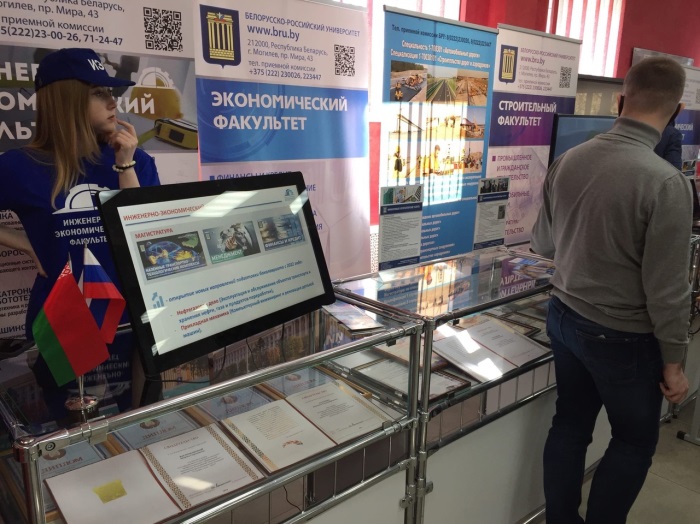 